AT A GLANCEEnglish as an Additional Language (EAL) reporting resource									Pathway A – Level A1 – Speaking and listeningThe English as an Additional Language (EAL) reporting resource is designed to complement and support the Victorian Curriculum F-10 EAL. As EAL students may not reach the achievement standard described by the curriculum for more than one reporting cycle, teachers can demonstrate that during this time students are making satisfactory progress in learning English as an additional language. The reporting resource allows teachers to understand and report on the language and learning progress of EAL students before they reach the achievement standards outlined in the EAL curriculum. Pathway A comprises two levels – A1 and A2. EAL learners at Pathway A are in the early stages of their school lives as they begin learning in an English immersion environment. 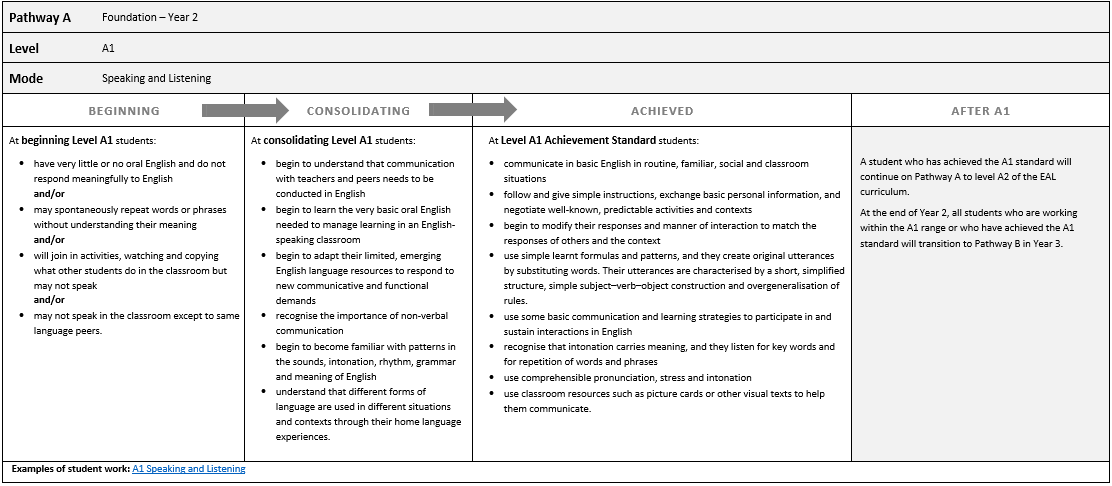 To view the content descriptions, elaborations and the achievement standards for the A1 and A2 levels, visit the VCAA website – Pathway A: early immersionFor support with teaching and assessing EAL learners, see Tools to Enhance Assessment Literacy for Teachers of EAL (TEAL) online assessment resource centreFor examples of student pathways and transitions for the EAL curriculum, see: Pathways and Transitions